Извещение о проведении публичных слушанийВ соответствии со статьями 5.1. и 39  Градостроительного кодекса Российской Федерации, администрация Ковылкинского муниципального района Республики Мордовия извещает о проведении публичных слушаний по изменению вида разрешенного использования земельного  участка с кадастровым номером 13:12:0327001:802 площадью 1800,0 кв.м., расположенного по адресу: Местоположение установлено относительно  ориентира, расположенного в границах участка. Почтовый адрес ориентира: Республика Мордовия, Ковылкинский муниципальный район, Клиновское сельское поселение, поселок станция Самаевка, ул. Федянина, 12 (Приложение – Схема размещения земельного участка) с вида разрешенного использования - «отдельно стоящие усадебные жилые дома с участками, с возможностью содержания и разведения домашнего скота и птицы» на условно разрешенный вид использования - «малоэтажные жилые дома».Сроки проведения публичных слушаний  с  4 февраля 2022 года  по 4 марта 2022 года, с 8 часов 00 минут до 16 часов 00 минут,  перерыв на обед с 13 часов 00 минут по 14 часов 00 минут, кроме выходных дней: субботы, воскресенья и праздничных дней) в соответствии с прилагаемой формой внесения предложений (Приложение 2), по адресу: 431350, РМ, г. Ковылкино, ул. Большевистская, д.23, кабинет № 35, телефон (883453) 2-24-37.Прием, регистрация замечаний и предложений к ним от граждан и общественных организаций (объединений)  принимаются рабочей группой до 4 марта 2022 года, по адресу: 431300, РМ, Ковылкинский район,                               г. Ковылкино, ул. Большевистская, д. 23, кабинет №35, телефон (883453) 2-24-37, с 8-00  до 13-00, с 14-00 до 17-00 часов (кроме субботы, воскресенья).  Также с материалом публичных слушаний можно ознакомиться на официальном сайте администрации Ковылкинского муниципального района  kovilkino13.ru в разделе «Градостроительная деятельность» (подраздел публичные слушания). Публичные слушания по обсуждению изменения вида разрешенного использования земельного участка с кадастровым номером 13:12:0327001:802, площадью 1800,0 кв.м., состоятся 9 марта 2022 года в 10 часов 00 минут по адресу: 431300, Республика Мордовия, Ковылкинский муниципальный район,   Клиновское сельское поселение, поселок станция Самаевка, ул. Федянина 12.И.Н. Бутяйкин                                                                                                                  главы Ковылкинскогомуниципального района РМЗаместитель главы по архитектуре, строительству и ЖКХ Ковылкинского муниципального района                                  Е.А. НадькинПриложение к извещению о проведении публичных слушанийСхема размещения земельного участка с кадастровым номером 13:12:0327001:802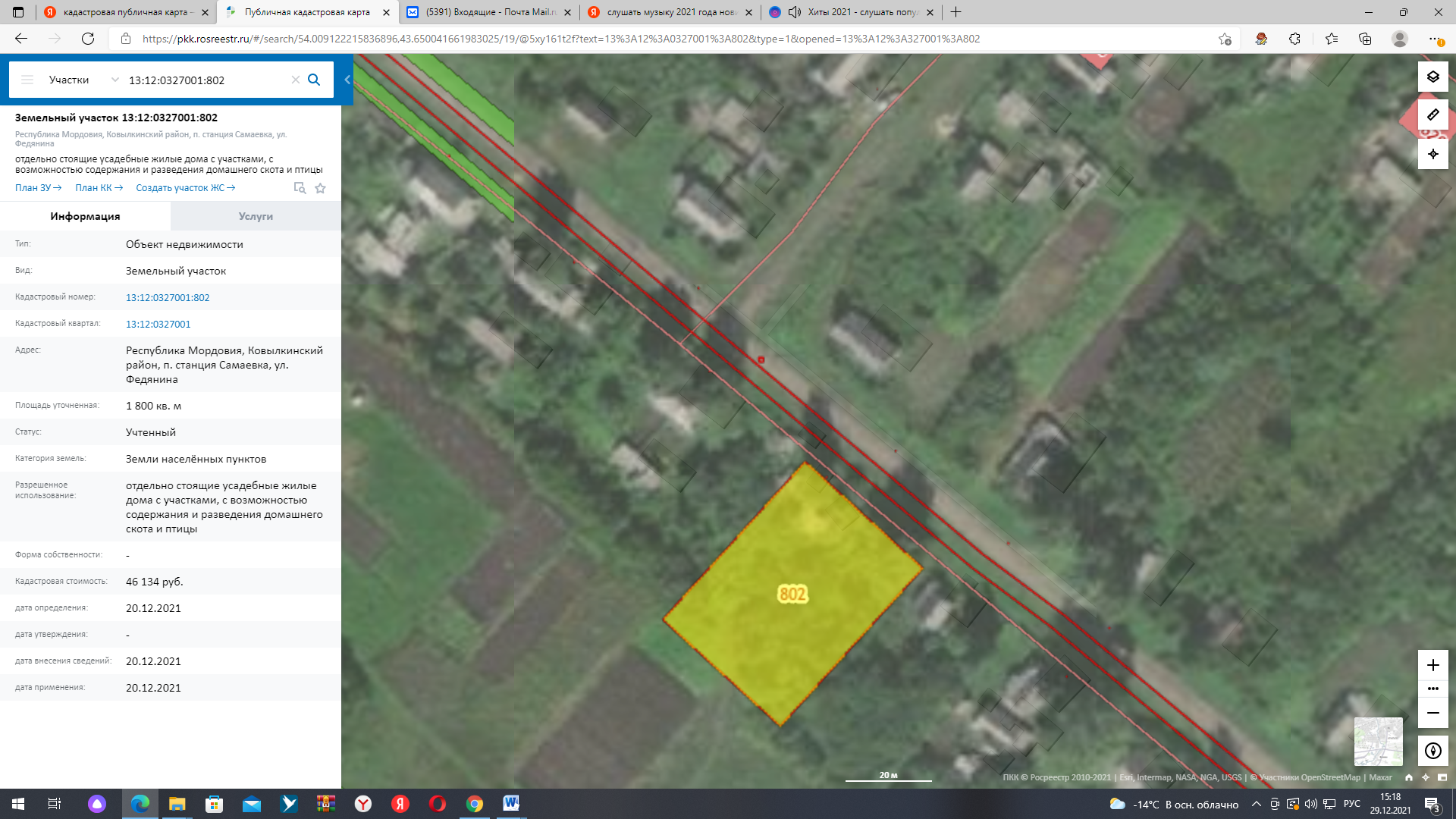 Земельный участок с кадастровым номером 13:12:0327001:802Жилые зоны.	Жилые зоны предназначены для постоянного проживания населения в качестве основной функции и с этой целью подлежат застройке индивидуальными жилыми домами с приусадебными земельными участками, малоэтажной (до 4 этажей включительно).Ж – 1. Зона застройки индивидуальными жилыми домами;Зона индивидуальной жилой застройки ЖЗ-1 выделена для обеспечения правовых условий формирования жилых районов из отдельно стоящих жилых домов усадебного типа  с минимально разрешенным набором услуг местного значения.Основные виды разрешенного использования недвижимости.отдельно  стоящие  усадебные жилые дома с участками, с возможностью содержания и разведения домашнего скота и птицы;детские сады, иные объекты дошкольного воспитания;школы общеобразовательные;магазины товаров первой необходимости общей площадью не более 150 м²;спортплощадки, спортзалы;отделения связи;аптеки, аптечные пункты;пункты оказания первой медицинской помощи;отделения, участковые пункты милиции.Вспомогательные виды использования недвижимости.  медицинские кабинеты; поликлиники; почтовые отделения. парикмахерские, косметические кабинеты; фотоателье; приемные пункты прачечных и химчисток; площадки для выездных услуг; дворовые постройки (для содержания и разведения домашнего скота и птицы, мастерские, сараи, теплицы, бани и пр);сады, огороды, палисадники; теплицы, оранжереи индивидуального пользования; бани, сауны, бассейны индивидуального пользования; отдельно стоящие, встроенные или пристроенные гаражи для хранения автомобилей связанных с проживанием граждан;  открытые стоянки, но не более чем на 2 легковых автомобиля на 1 земельный участок связанные с проживанием людей;  парковки перед объектами обслуживающих и коммерческих видов использования;  гостевые (бесплатные) автостоянки.индивидуальные резервуары для хранения воды, скважины для забора воды, индивидуальные колодцы;  оборудование пожарной охраны (гидранты, резервуары);жилищно-эксплуатационные и аварийно-диспетчерские службы; надворные туалеты, септики, при условии удаления  их на расстояние не менее 8 м от окон соседских жилых построек и не менее 5 м от фундаментов строений, не менее 10 м от красной линии;площадки для сбора мусора. объекты инженерной инфраструктуры (РП, ТП, ГРП, НС, АТС и т.д.).Предприятия обслуживания допускается размещать в отдельно стоящих нежилых строениях или встроенно-пристроенных к жилому дому нежилых помещениях с изолированными от жилой части дома входами. Запрещается размещение объектов, оказывающих негативное воздействие на окружающую среду и здоровье населения (рентгеновых установок, магазинов стройматериалов, москательно-химических товаров и т. п.). Условно - разрешенные виды использования недвижимости.малоэтажные жилые дома; строения для занятий индивидуальной трудовой деятельностью в пределах придомового участка, требующие согласования соответствующих служб государственного надзора (санитарного, противопожарного и пр.); временные павильоны розничной торговли; клубы многоцелевого и специализированного назначения с ограничением по времени работы; объекты, связанные с отправлением культа. объекты коммунально-бытового обслуживания;ветлечебницы без постоянного содержания животных.